Drodzy UczniowieMAMA             TATA            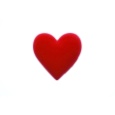  RODZINA               DOM RODZINNY         to najważniejsza słowa na świecie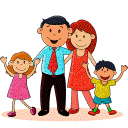 Tę prawdę znał Jan Paweł II, który został Świętym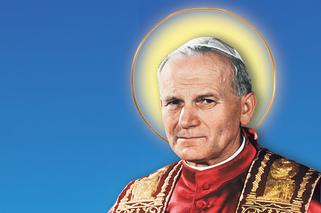 Zanim został papieżem miał na imię Karol. Karol Wojtyła.  Urodził się 18 maja 2020 roku w Wadowicach. Wkrótce  będziemy obchodzić 100 lat od  jego urodzin ! My, Polacy jesteśmy bardzo dumni z Jana Pawła II który został świętym, ponieważ jako Polak   pięknie reprezentował nasz kraj w świecie.  Uczył jak kochać Boga i Maryję, jak 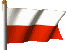 kochać i szanować ludzi, uczył wiary. Bardzo troszczył się o Kościół, który został mu powierzony w opiekę.Polski Sejm ustanowił rok 2020 Rokiem Świętego Jana Pawła IIWy już poznaliście postać Jana Pawła II w czasie naszych lekcji. Na dzisiejszej , chciałam opowiedzieć  Wam o domu rodzinnym Karola Wojtyły.Dom Jana Pawła II możemy zwiedzić wirtualnie. Zapraszam na wycieczkę do Wadowichttps://domjp2.pl/wirtualny-spacer/ Obejrzyjcie, bo wartoJak sam powiedział polski papież :  „Tu wszystko się zaczęło…”Rodzice Karola Wojtyły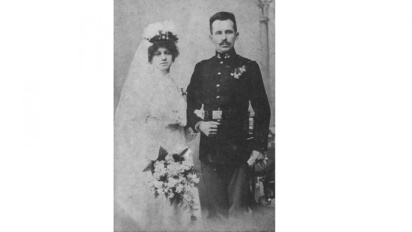 Mama miała na imię Emilia, a tata Karol. Brat papieża miał na imię Edmund. W  domu Wojtyłów królowała miłość i wzajemny szacunek. „Miłość moich najbliższych dawała mi poczucie bezpieczeństwa i mocy…”– mówił Jan Paweł II na wadowickim rynku w czasie pielgrzymki do ojczyzny w 1999 roku.Mama Emilia była bardzo dumna ze swojego synka. Opowiadała sąsiadkom, że jej Loluś, bo tak  nazywała Karolka, będzie „kimś wielkim”. Bardzo marzyła, żeby jeden z jej synów został lekarzem, a drugi księdzem. Marzenia się spełniły. Jan Paweł II kiedy wspominał rodziców mówił o nich tak:  „Ojciec dał mi wiarę i charakter. Od mamy nauczyłem się cierpienia” . Mama małego Karolka bardzo mocno chorowała. Chłopiec widział jak jego mama cierpi. Kiedy miał 9 lat, mama zmarła. Zmarł także jego starszy brat Edmund. Karol Wojtyła został tylko z tatą. Tata bardzo troszczył się o swojego syna, który dobrze się uczył i pomagał mu we wszystkich pracach domowych. Kiedy Karol został księdzem, a później papieżem, zawsze  wszystkim  opowiadał, że miał cudownych rodziców i wspaniały dom.Dom rodzinny to najpiękniejsze miejsce na świecie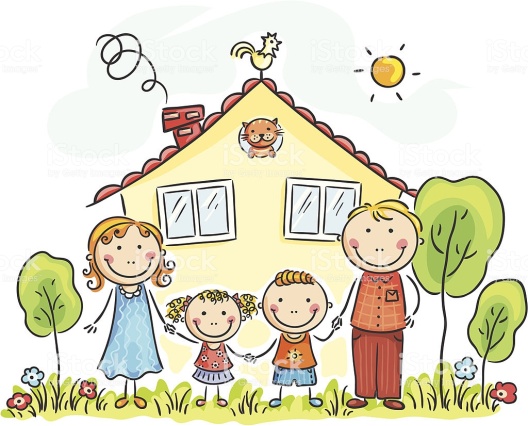 Są takie powiedzenia: Wszędzie dobrze, ale w domu najlepiej… czy zgadzacie się z tym powiedzeniem?Mam dla Was propozycję takiej pracy domowej: Narysuj swoją rodzinę lub wykonaj origami – papieża według wzoru, jak na załączonym obrazku. Odmów modlitwę „ Zdrowaś Maryja w intencji swoich bliskichDziękuję Wam za piękne bukiety, za zdjęcia przy figurce Matki Bożej.  Jesteście super Pozdrawiam Was bardzo serdecznie . Pani od religii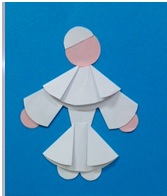 